Pioneer Midwest 6K High School Rennet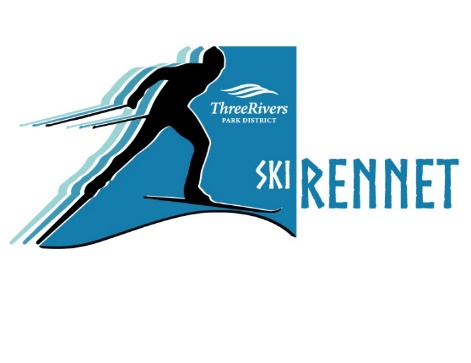 Registration Form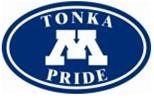 Mail to Three Rivers Park District, High School Rennet, 2330 County Road 19, Maple Plain, MN 55359.Registrations must be received by January 16.For more information, visit ThreeRiversParks.org/skirennet or contact darla.smith@threeriversparks.org or darren.dummer@threeriversparks.org.Please write legibly.Skier’s Name ________________________________________	Skier’s School ________________________________________Technique	 Classic	 Freestyle	Division	 Men’s	 Women’s	Registering with a team?  Yes  No  				 JV	 VarsityAddress _____________________________________________	City, State, Zip __________________________________________Email __________________________________________Emergency Contact _______________________________________	Relationship ________________	Phone ______________________WAIVER OF LIABILITY: I acknowledge that by participating in a race sponsored by Three Rivers Park District, I am exposing myself to certain risks which could result in personal injury or property damage. I hereby assume such risks and agree to release Three Rivers Park District from any claims arising from the inherent risks of such activities. In consideration of Three Rivers Park District providing me with the opportunity to participate in this contest, I hereby agree to release Three Rivers Park District from claims of personal injury or property damage caused by the actions of Three Rivers Park District, its directors, officers, employees, and agents.Signature Required (by parent or legal guardian if under 18 years old								DateAdditional Team Information:    # personal vehicles: _________	# buses: _________	2018 Entry Fees	July 10 – Jan. 16	Teams with 15+ Skiers	Teams*	 $10/skier	 $7.50/skier	Individuals	 $10.74/skier		*Team payments must be made by the school or Booster Club to receive the non-tax ratePaymentAmount Paid __________	  Check*	 Cash		 Credit/Debit Card – Phone number for payment: _________________________*Please make checks payable to Three Rivers Park District.